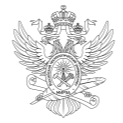 МИНОБРНАУКИ РОССИИФедеральное государственное бюджетное образовательное учреждениевысшего образования«МИРЭА – Российский технологический университет»МИНОБРНАУКИ РОССИИФедеральное государственное бюджетное образовательное учреждениевысшего образования«МИРЭА – Российский технологический университет»МИНОБРНАУКИ РОССИИФедеральное государственное бюджетное образовательное учреждениевысшего образования«МИРЭА – Российский технологический университет»МИНОБРНАУКИ РОССИИФедеральное государственное бюджетное образовательное учреждениевысшего образования«МИРЭА – Российский технологический университет»УТВЕРЖДАЮРектор__________________Кудж С.А.«___»_____________20___ г.Основная профессиональная образовательнаяпрограмма высшего образованияОсновная профессиональная образовательнаяпрограмма высшего образованияОсновная профессиональная образовательнаяпрограмма высшего образованияОсновная профессиональная образовательнаяпрограмма высшего образованияНаправление подготовки54.03.01 Дизайн54.03.01 Дизайн54.03.01 ДизайнНаправленность (профиль)Графический дизайнГрафический дизайнГрафический дизайнКвалификациябакалаврбакалаврбакалаврФорма обученияочнаяочнаяочнаяМосква 2021Москва 2021Москва 2021Москва 20211. Цель (миссия) программы Программа имеет своей целью развитие у обучающихся личностных качеств, а также формирование универсальных, общепрофессиональных и профессиональных компетенций в соответствии с требованиями ФГОС ВО по направлению подготовки 54.03.01 Дизайн. Программа включает в себя: учебный план, календарный учебный график, рабочие программы дисциплин (модулей), программ практик, а также комплекс оценочных и методических материалов. 1. Цель (миссия) программы Программа имеет своей целью развитие у обучающихся личностных качеств, а также формирование универсальных, общепрофессиональных и профессиональных компетенций в соответствии с требованиями ФГОС ВО по направлению подготовки 54.03.01 Дизайн. Программа включает в себя: учебный план, календарный учебный график, рабочие программы дисциплин (модулей), программ практик, а также комплекс оценочных и методических материалов. 2. Нормативные документы Образовательная программа разработана в соответствии с требованиями нормативных правовых актов: 2. Нормативные документы Образовательная программа разработана в соответствии с требованиями нормативных правовых актов: ─Федеральный закон Российской Федерации «Об образовании в Российской Федерации» от 29 декабря 2012 г. № 273-ФЗ;─Федеральный государственный образовательный стандарт высшего образования (ФГОС ВО) по направлению подготовки 54.03.01 Дизайн, утвержденный приказом Министерства образования и науки Российской Федерации от 13 августа 2020 года № 1015;─Порядок организации и осуществления образовательной деятельности по образовательным программам высшего образования – программам бакалавриата, программам специалитета, программам магистратуры, утвержденный приказом Минобрнауки России от 5 апреля 2017 года № 301 (далее – Порядок организации образовательной деятельности);─Профессиональный стандарт 11.013 Графический дизайнер;─Устав федерального государственного бюджетного образовательного учреждения высшего образования «МИРЭА - Российский технологический университет»─Иные нормативные правовые акты, регламентирующие общественные отношения в сфере образования.3. Объем программы3. Объем программыТрудоемкость освоения студентом ОП ВО в соответствии с ФГОС ВО по данному направлению 240 зачетных единиц, включая все виды аудиторной (контактной) и самостоятельной работы студента, практики и время, отводимое на контроль качества освоения студентом ОП ВО.Трудоемкость освоения студентом ОП ВО в соответствии с ФГОС ВО по данному направлению 240 зачетных единиц, включая все виды аудиторной (контактной) и самостоятельной работы студента, практики и время, отводимое на контроль качества освоения студентом ОП ВО.4. Срок получения образования по программе4. Срок получения образования по программеСрок получения образования по программе в очной, включая каникулы, предоставляемые после прохождения государственной итоговой аттестации, составляет 4 года.Срок получения образования по программе в очной, включая каникулы, предоставляемые после прохождения государственной итоговой аттестации, составляет 4 года.5. Применение электронного обучения и дистанционных образовательных технологий5. Применение электронного обучения и дистанционных образовательных технологийМожет реализовываться с применением электронного обучения и дистанционных образовательных технологий.Может реализовываться с применением электронного обучения и дистанционных образовательных технологий.6. Сетевая форма реализации программы6. Сетевая форма реализации программыНе используется.Не используется.7. Сведения, составляющие государственную тайну7. Сведения, составляющие государственную тайнуОПОП ВО не содержит сведений, составляющих государственную тайну.ОПОП ВО не содержит сведений, составляющих государственную тайну.8. Язык образования8. Язык образованияОбразовательная деятельность по программе осуществляется на государственном языке Российской Федерации – русском языке.Образовательная деятельность по программе осуществляется на государственном языке Российской Федерации – русском языке.9. Область профессиональной деятельности выпускника9. Область профессиональной деятельности выпускникаОбласти профессиональной деятельности и сферы профессиональной деятельности, в которых выпускники, освоившие программу, могут осуществлять профессиональную деятельность:11 Средства массовой информации, издательство и полиграфия─ 11.013 Графический дизайнерОбласти профессиональной деятельности и сферы профессиональной деятельности, в которых выпускники, освоившие программу, могут осуществлять профессиональную деятельность:11 Средства массовой информации, издательство и полиграфия─ 11.013 Графический дизайнер10. Типы задач профессиональной деятельности, к которым готовятся выпускники10. Типы задач профессиональной деятельности, к которым готовятся выпускникиТипы задач профессиональной деятельности, к которым готовятся выпускники:проектный.Типы задач профессиональной деятельности, к которым готовятся выпускники:проектный.11. Квалификация, присваиваемая выпускникам11. Квалификация, присваиваемая выпускникамВыпускникам присваивается квалификация «бакалавр».Выпускникам присваивается квалификация «бакалавр».12. Условия реализации образовательной программы12. Условия реализации образовательной программыУниверситет располагает на законном основании материально- техническим обеспечением образовательной деятельности для реализации образовательной программы по Блоку 1 «Дисциплины» и Блоку 3 «Государственная итоговая аттестация» в соответствии с учебным планом. Конкретный перечень материально-технического обеспечения (включая программное обеспечение) указан в рабочих программах.Университет обеспечивает обучающимся индивидуальный неограниченный доступ к одной или нескольким электронно-библиотечным системам (электронным библиотекам) и к электронной информационно- образовательной среде организации, которая соответствует требованиям федерального государственного образовательного стандарта.Университет располагает на законном основании материально- техническим обеспечением образовательной деятельности для реализации образовательной программы по Блоку 1 «Дисциплины» и Блоку 3 «Государственная итоговая аттестация» в соответствии с учебным планом. Конкретный перечень материально-технического обеспечения (включая программное обеспечение) указан в рабочих программах.Университет обеспечивает обучающимся индивидуальный неограниченный доступ к одной или нескольким электронно-библиотечным системам (электронным библиотекам) и к электронной информационно- образовательной среде организации, которая соответствует требованиям федерального государственного образовательного стандарта.13. Сведения о профессорско-преподавательском составе, необходимом для реализации программы13. Сведения о профессорско-преподавательском составе, необходимом для реализации программыРеализация программы обеспечивается руководящими и научно- педагогическими работниками Университета, а также лицами, привлекаемыми к реализации программы на условиях гражданско-правового договора.Доля педагогических работников Организации, участвующих в реализации образовательной программы, и лиц, привлекаемых Организацией к реализации образовательной программы на иных условиях (исходя из количества замещаемых ставок, приведенного к целочисленным значениям), ведущих научную, учебно-методическую и (или) практическую работу, соответствующую профилю преподаваемой дисциплины (модуля), составляет 70 процентов.Доля педагогических работников Организации и лиц, привлекаемых к образовательной деятельности Организации на иных условиях (исходя из количества замещаемых ставок, приведенного к целочисленным значениям), имеющих ученую степень (в том числе ученую степень, полученную в иностранном государстве и признаваемую в Российской Федерации) и (или) ученое звание (в том числе ученое звание, полученное в иностранном государстве и признаваемое в Российской Федерации), составляет 60 процентов.Доля педагогических работников Организации, участвующих в реализации образовательной программы, и лиц, привлекаемых Организацией к реализации образовательной программы на иных условиях (исходя из количества замещаемых ставок, приведенного к целочисленным значениям), являются руководителями и (или) работниками иных организаций, осуществляющими трудовую деятельность в профессиональной сфере, соответствующей профессиональной деятельности, к которой готовятся выпускники (имеют стаж работы в данной профессиональной сфере не менее 3 лет), составляет 5 процентов.Реализация программы обеспечивается руководящими и научно- педагогическими работниками Университета, а также лицами, привлекаемыми к реализации программы на условиях гражданско-правового договора.Доля педагогических работников Организации, участвующих в реализации образовательной программы, и лиц, привлекаемых Организацией к реализации образовательной программы на иных условиях (исходя из количества замещаемых ставок, приведенного к целочисленным значениям), ведущих научную, учебно-методическую и (или) практическую работу, соответствующую профилю преподаваемой дисциплины (модуля), составляет 70 процентов.Доля педагогических работников Организации и лиц, привлекаемых к образовательной деятельности Организации на иных условиях (исходя из количества замещаемых ставок, приведенного к целочисленным значениям), имеющих ученую степень (в том числе ученую степень, полученную в иностранном государстве и признаваемую в Российской Федерации) и (или) ученое звание (в том числе ученое звание, полученное в иностранном государстве и признаваемое в Российской Федерации), составляет 60 процентов.Доля педагогических работников Организации, участвующих в реализации образовательной программы, и лиц, привлекаемых Организацией к реализации образовательной программы на иных условиях (исходя из количества замещаемых ставок, приведенного к целочисленным значениям), являются руководителями и (или) работниками иных организаций, осуществляющими трудовую деятельность в профессиональной сфере, соответствующей профессиональной деятельности, к которой готовятся выпускники (имеют стаж работы в данной профессиональной сфере не менее 3 лет), составляет 5 процентов.Квалификация руководящих и научно-педагогических работников Университета соответствует квалификационным характеристикам, установленным в Едином квалификационном справочнике должностей руководителей, специалистов и служащих, разделе «Квалификационные характеристики должностей руководителей и специалистов высшего профессионального и дополнительного профессионального образования», утвержденном приказом Минздравсоцразвития РФ от 11.01.2011 № 1н и профессиональным стандартам (при наличии).Среднегодовой объем финансирования научных исследований на одного научно-педагогического работника (в приведенных к целочисленным значениям ставок) составляет величину не менее чем величина аналогичного показателя мониторинга системы образования, утверждаемого Минобрнауки России.Квалификация руководящих и научно-педагогических работников Университета соответствует квалификационным характеристикам, установленным в Едином квалификационном справочнике должностей руководителей, специалистов и служащих, разделе «Квалификационные характеристики должностей руководителей и специалистов высшего профессионального и дополнительного профессионального образования», утвержденном приказом Минздравсоцразвития РФ от 11.01.2011 № 1н и профессиональным стандартам (при наличии).Среднегодовой объем финансирования научных исследований на одного научно-педагогического работника (в приведенных к целочисленным значениям ставок) составляет величину не менее чем величина аналогичного показателя мониторинга системы образования, утверждаемого Минобрнауки России.14. Планируемые результаты освоения программы14. Планируемые результаты освоения программыВ результате освоения программы у выпускника должны быть сформированы универсальные, общепрофессиональные и профессиональные компетенции.В результате освоения программы у выпускника должны быть сформированы универсальные, общепрофессиональные и профессиональные компетенции.Выпускник, освоивший программу, должен обладать следующими универсальными компетенциями:Способен осуществлять поиск, критический анализ и синтез информации, применять системный подход для решения поставленных задач (УК-1)- Анализирует задачу, выделяя её базовые составляющие и осуществляет поиск достоверной информации для её решения по различным типам запросов(УК-1.1)- Определяет, интерпретирует и ранжирует информацию, требуемую для решения поставленной задачи(УК-1.2)Способен определять круг задач в рамках поставленной цели и выбирать оптимальные способы их решения, исходя из действующих правовых норм, имеющихся ресурсов и ограничений (УК-2)- Определяет круг задач в рамках поставленной цели, определяет взаимосвязи между ними(УК-2.1)- Предлагает способы решения поставленных задач и перечень ожидаемых результатов; оценивает предложенные способы с точки зрения соответствия цели проекта(УК-2.2)- Планирует реализацию задач в зоне своей ответственности с учётом имеющихся ресурсов и ограничений, действующих правовых норм(УК-2.3)Способен осуществлять социальное взаимодействие и реализовывать свою роль в команде (УК-3)- Определяет и реализует свою роль в социальном взаимодействии и командной работе, исходя из  стратегии сотрудничества для достижения поставленной цели(УК-3.1)- Осуществляет обмен информацией, знаниями и опытом с членами команды; оценивает идеи других членов команды для достижения поставленных целей(УК-3.2)Способен осуществлять деловую коммуникацию в устной и письменной формах на государственном языке Российской Федерации и иностранном(ых) языке(ах) (УК-4)- Ведет деловую переписку на иностранном языке, выполняет перевод официальных и профессиональных целей с иностранного языка на русский и с русского языка на иностранный (УК-4.1)- Устно представляет результаты своей деятельности на иностранном языке, может поддержать разговор в ходе обсуждения (УК-4.2)- Ведёт деловую переписку на русском языке с учётом особенностей стилистики официальных и неофициальных писем (УК-4.3)- Выбирает стиль общения на русском языке в зависимости от цели и условий партнерства; адаптирует речь и стиль общения к ситуации взаимодействия (УК-4.4)Способен воспринимать межкультурное разнообразие общества в социально-историческом, этическом и философском контекстах (УК-5)- Анализирует особенности межкультурного взаимодействия в социально-историческом контексте; воспринимает межкультурное разнообразие общества (УК-5.1)- Предлагает способы преодоления коммуникативных барьеров при межкультурном взаимодействии в этическом и философском контексте (УК- 5.2)Способен управлять своим временем, выстраивать и реализовывать траекторию саморазвития на основе принципов образования в течение всей жизни (УК-6)- Определяет приоритеты собственной деятельности, личностного развития и профессионального роста(УК-6.1)- Оценивает требования рынка труда и предложения образовательных услуг для выстраивания траектории собственного профессионального роста(УК-6.2)Способен поддерживать должный уровень физической подготовленности для обеспечения полноценной социальной и профессиональной деятельности (УК-7)- Планирует свое рабочее время для оптимального сочетания физической и умственной нагрузки и обеспечения работоспособности (УК- 7.1)- Соблюдает нормы здорового образа жизни и поддерживает должный уровень физической подготовки (УК-7.2)Способен создавать и поддерживать в повседневной жизни и в профессиональной деятельности безопасные условия жизнедеятельности для сохранения природной среды, обеспечения устойчивого развития общества, в том числе при угрозе и возникновении чрезвычайных ситуаций и военных конфликтов (УК-8)- Анализирует опасные и вредные факторы в повседневной и профессиональной деятельности, в том числе при угрозе и возникновении чрезвычайных ситуаций и военных конфликтов (УК-8.1)- Предлагает мероприятия по обеспечению безопасных условий жизнедеятельности для сохранения природной среды и обеспечения устойчивого развития общества (УК-8.2)Способен использовать базовые дефектологические знания в социальной и профессиональной сферах (УК-9)- Анализирует психолого-педагогические особенности личности(УК-9.1)- Выявляет общие и специфические особые образовательные потребности лиц с ограниченными возможностями здоровья в профессиональной сфере(УК-9.2)Способен принимать обоснованные экономические решения в различных областях жизнедеятельности (УК-10)- Анализирует экономически значимые явления и процессы  при оценке эффективности результатов в различных облостях жизнедеятельности(УК-10.1)- Обосновывает экономические решения в различных областях жизнедеятельности(УК-10.2)Способен формировать нетерпимое отношение к коррупционному поведению (УК-11)- Выявляет и оценивает коррупционное действие и содействует его пресечению в рамках правовых мер; квалифицирует коррупционное поведение как правонарушение (УК-11.1)- Планирует антикоррупционные мероприятия в рамках организации или структурного подразделения (УК-11.2)Выпускник, освоивший программу, должен обладать следующими универсальными компетенциями:Способен осуществлять поиск, критический анализ и синтез информации, применять системный подход для решения поставленных задач (УК-1)- Анализирует задачу, выделяя её базовые составляющие и осуществляет поиск достоверной информации для её решения по различным типам запросов(УК-1.1)- Определяет, интерпретирует и ранжирует информацию, требуемую для решения поставленной задачи(УК-1.2)Способен определять круг задач в рамках поставленной цели и выбирать оптимальные способы их решения, исходя из действующих правовых норм, имеющихся ресурсов и ограничений (УК-2)- Определяет круг задач в рамках поставленной цели, определяет взаимосвязи между ними(УК-2.1)- Предлагает способы решения поставленных задач и перечень ожидаемых результатов; оценивает предложенные способы с точки зрения соответствия цели проекта(УК-2.2)- Планирует реализацию задач в зоне своей ответственности с учётом имеющихся ресурсов и ограничений, действующих правовых норм(УК-2.3)Способен осуществлять социальное взаимодействие и реализовывать свою роль в команде (УК-3)- Определяет и реализует свою роль в социальном взаимодействии и командной работе, исходя из  стратегии сотрудничества для достижения поставленной цели(УК-3.1)- Осуществляет обмен информацией, знаниями и опытом с членами команды; оценивает идеи других членов команды для достижения поставленных целей(УК-3.2)Способен осуществлять деловую коммуникацию в устной и письменной формах на государственном языке Российской Федерации и иностранном(ых) языке(ах) (УК-4)- Ведет деловую переписку на иностранном языке, выполняет перевод официальных и профессиональных целей с иностранного языка на русский и с русского языка на иностранный (УК-4.1)- Устно представляет результаты своей деятельности на иностранном языке, может поддержать разговор в ходе обсуждения (УК-4.2)- Ведёт деловую переписку на русском языке с учётом особенностей стилистики официальных и неофициальных писем (УК-4.3)- Выбирает стиль общения на русском языке в зависимости от цели и условий партнерства; адаптирует речь и стиль общения к ситуации взаимодействия (УК-4.4)Способен воспринимать межкультурное разнообразие общества в социально-историческом, этическом и философском контекстах (УК-5)- Анализирует особенности межкультурного взаимодействия в социально-историческом контексте; воспринимает межкультурное разнообразие общества (УК-5.1)- Предлагает способы преодоления коммуникативных барьеров при межкультурном взаимодействии в этическом и философском контексте (УК- 5.2)Способен управлять своим временем, выстраивать и реализовывать траекторию саморазвития на основе принципов образования в течение всей жизни (УК-6)- Определяет приоритеты собственной деятельности, личностного развития и профессионального роста(УК-6.1)- Оценивает требования рынка труда и предложения образовательных услуг для выстраивания траектории собственного профессионального роста(УК-6.2)Способен поддерживать должный уровень физической подготовленности для обеспечения полноценной социальной и профессиональной деятельности (УК-7)- Планирует свое рабочее время для оптимального сочетания физической и умственной нагрузки и обеспечения работоспособности (УК- 7.1)- Соблюдает нормы здорового образа жизни и поддерживает должный уровень физической подготовки (УК-7.2)Способен создавать и поддерживать в повседневной жизни и в профессиональной деятельности безопасные условия жизнедеятельности для сохранения природной среды, обеспечения устойчивого развития общества, в том числе при угрозе и возникновении чрезвычайных ситуаций и военных конфликтов (УК-8)- Анализирует опасные и вредные факторы в повседневной и профессиональной деятельности, в том числе при угрозе и возникновении чрезвычайных ситуаций и военных конфликтов (УК-8.1)- Предлагает мероприятия по обеспечению безопасных условий жизнедеятельности для сохранения природной среды и обеспечения устойчивого развития общества (УК-8.2)Способен использовать базовые дефектологические знания в социальной и профессиональной сферах (УК-9)- Анализирует психолого-педагогические особенности личности(УК-9.1)- Выявляет общие и специфические особые образовательные потребности лиц с ограниченными возможностями здоровья в профессиональной сфере(УК-9.2)Способен принимать обоснованные экономические решения в различных областях жизнедеятельности (УК-10)- Анализирует экономически значимые явления и процессы  при оценке эффективности результатов в различных облостях жизнедеятельности(УК-10.1)- Обосновывает экономические решения в различных областях жизнедеятельности(УК-10.2)Способен формировать нетерпимое отношение к коррупционному поведению (УК-11)- Выявляет и оценивает коррупционное действие и содействует его пресечению в рамках правовых мер; квалифицирует коррупционное поведение как правонарушение (УК-11.1)- Планирует антикоррупционные мероприятия в рамках организации или структурного подразделения (УК-11.2)Выпускник, освоивший программу, должен обладать следующими универсальными компетенциями:Способен осуществлять поиск, критический анализ и синтез информации, применять системный подход для решения поставленных задач (УК-1)- Анализирует задачу, выделяя её базовые составляющие и осуществляет поиск достоверной информации для её решения по различным типам запросов(УК-1.1)- Определяет, интерпретирует и ранжирует информацию, требуемую для решения поставленной задачи(УК-1.2)Способен определять круг задач в рамках поставленной цели и выбирать оптимальные способы их решения, исходя из действующих правовых норм, имеющихся ресурсов и ограничений (УК-2)- Определяет круг задач в рамках поставленной цели, определяет взаимосвязи между ними(УК-2.1)- Предлагает способы решения поставленных задач и перечень ожидаемых результатов; оценивает предложенные способы с точки зрения соответствия цели проекта(УК-2.2)- Планирует реализацию задач в зоне своей ответственности с учётом имеющихся ресурсов и ограничений, действующих правовых норм(УК-2.3)Способен осуществлять социальное взаимодействие и реализовывать свою роль в команде (УК-3)- Определяет и реализует свою роль в социальном взаимодействии и командной работе, исходя из  стратегии сотрудничества для достижения поставленной цели(УК-3.1)- Осуществляет обмен информацией, знаниями и опытом с членами команды; оценивает идеи других членов команды для достижения поставленных целей(УК-3.2)Способен осуществлять деловую коммуникацию в устной и письменной формах на государственном языке Российской Федерации и иностранном(ых) языке(ах) (УК-4)- Ведет деловую переписку на иностранном языке, выполняет перевод официальных и профессиональных целей с иностранного языка на русский и с русского языка на иностранный (УК-4.1)- Устно представляет результаты своей деятельности на иностранном языке, может поддержать разговор в ходе обсуждения (УК-4.2)- Ведёт деловую переписку на русском языке с учётом особенностей стилистики официальных и неофициальных писем (УК-4.3)- Выбирает стиль общения на русском языке в зависимости от цели и условий партнерства; адаптирует речь и стиль общения к ситуации взаимодействия (УК-4.4)Способен воспринимать межкультурное разнообразие общества в социально-историческом, этическом и философском контекстах (УК-5)- Анализирует особенности межкультурного взаимодействия в социально-историческом контексте; воспринимает межкультурное разнообразие общества (УК-5.1)- Предлагает способы преодоления коммуникативных барьеров при межкультурном взаимодействии в этическом и философском контексте (УК- 5.2)Способен управлять своим временем, выстраивать и реализовывать траекторию саморазвития на основе принципов образования в течение всей жизни (УК-6)- Определяет приоритеты собственной деятельности, личностного развития и профессионального роста(УК-6.1)- Оценивает требования рынка труда и предложения образовательных услуг для выстраивания траектории собственного профессионального роста(УК-6.2)Способен поддерживать должный уровень физической подготовленности для обеспечения полноценной социальной и профессиональной деятельности (УК-7)- Планирует свое рабочее время для оптимального сочетания физической и умственной нагрузки и обеспечения работоспособности (УК- 7.1)- Соблюдает нормы здорового образа жизни и поддерживает должный уровень физической подготовки (УК-7.2)Способен создавать и поддерживать в повседневной жизни и в профессиональной деятельности безопасные условия жизнедеятельности для сохранения природной среды, обеспечения устойчивого развития общества, в том числе при угрозе и возникновении чрезвычайных ситуаций и военных конфликтов (УК-8)- Анализирует опасные и вредные факторы в повседневной и профессиональной деятельности, в том числе при угрозе и возникновении чрезвычайных ситуаций и военных конфликтов (УК-8.1)- Предлагает мероприятия по обеспечению безопасных условий жизнедеятельности для сохранения природной среды и обеспечения устойчивого развития общества (УК-8.2)Способен использовать базовые дефектологические знания в социальной и профессиональной сферах (УК-9)- Анализирует психолого-педагогические особенности личности(УК-9.1)- Выявляет общие и специфические особые образовательные потребности лиц с ограниченными возможностями здоровья в профессиональной сфере(УК-9.2)Способен принимать обоснованные экономические решения в различных областях жизнедеятельности (УК-10)- Анализирует экономически значимые явления и процессы  при оценке эффективности результатов в различных облостях жизнедеятельности(УК-10.1)- Обосновывает экономические решения в различных областях жизнедеятельности(УК-10.2)Способен формировать нетерпимое отношение к коррупционному поведению (УК-11)- Выявляет и оценивает коррупционное действие и содействует его пресечению в рамках правовых мер; квалифицирует коррупционное поведение как правонарушение (УК-11.1)- Планирует антикоррупционные мероприятия в рамках организации или структурного подразделения (УК-11.2)Выпускник, освоивший программу, должен обладать следующими универсальными компетенциями:Способен осуществлять поиск, критический анализ и синтез информации, применять системный подход для решения поставленных задач (УК-1)- Анализирует задачу, выделяя её базовые составляющие и осуществляет поиск достоверной информации для её решения по различным типам запросов(УК-1.1)- Определяет, интерпретирует и ранжирует информацию, требуемую для решения поставленной задачи(УК-1.2)Способен определять круг задач в рамках поставленной цели и выбирать оптимальные способы их решения, исходя из действующих правовых норм, имеющихся ресурсов и ограничений (УК-2)- Определяет круг задач в рамках поставленной цели, определяет взаимосвязи между ними(УК-2.1)- Предлагает способы решения поставленных задач и перечень ожидаемых результатов; оценивает предложенные способы с точки зрения соответствия цели проекта(УК-2.2)- Планирует реализацию задач в зоне своей ответственности с учётом имеющихся ресурсов и ограничений, действующих правовых норм(УК-2.3)Способен осуществлять социальное взаимодействие и реализовывать свою роль в команде (УК-3)- Определяет и реализует свою роль в социальном взаимодействии и командной работе, исходя из  стратегии сотрудничества для достижения поставленной цели(УК-3.1)- Осуществляет обмен информацией, знаниями и опытом с членами команды; оценивает идеи других членов команды для достижения поставленных целей(УК-3.2)Способен осуществлять деловую коммуникацию в устной и письменной формах на государственном языке Российской Федерации и иностранном(ых) языке(ах) (УК-4)- Ведет деловую переписку на иностранном языке, выполняет перевод официальных и профессиональных целей с иностранного языка на русский и с русского языка на иностранный (УК-4.1)- Устно представляет результаты своей деятельности на иностранном языке, может поддержать разговор в ходе обсуждения (УК-4.2)- Ведёт деловую переписку на русском языке с учётом особенностей стилистики официальных и неофициальных писем (УК-4.3)- Выбирает стиль общения на русском языке в зависимости от цели и условий партнерства; адаптирует речь и стиль общения к ситуации взаимодействия (УК-4.4)Способен воспринимать межкультурное разнообразие общества в социально-историческом, этическом и философском контекстах (УК-5)- Анализирует особенности межкультурного взаимодействия в социально-историческом контексте; воспринимает межкультурное разнообразие общества (УК-5.1)- Предлагает способы преодоления коммуникативных барьеров при межкультурном взаимодействии в этическом и философском контексте (УК- 5.2)Способен управлять своим временем, выстраивать и реализовывать траекторию саморазвития на основе принципов образования в течение всей жизни (УК-6)- Определяет приоритеты собственной деятельности, личностного развития и профессионального роста(УК-6.1)- Оценивает требования рынка труда и предложения образовательных услуг для выстраивания траектории собственного профессионального роста(УК-6.2)Способен поддерживать должный уровень физической подготовленности для обеспечения полноценной социальной и профессиональной деятельности (УК-7)- Планирует свое рабочее время для оптимального сочетания физической и умственной нагрузки и обеспечения работоспособности (УК- 7.1)- Соблюдает нормы здорового образа жизни и поддерживает должный уровень физической подготовки (УК-7.2)Способен создавать и поддерживать в повседневной жизни и в профессиональной деятельности безопасные условия жизнедеятельности для сохранения природной среды, обеспечения устойчивого развития общества, в том числе при угрозе и возникновении чрезвычайных ситуаций и военных конфликтов (УК-8)- Анализирует опасные и вредные факторы в повседневной и профессиональной деятельности, в том числе при угрозе и возникновении чрезвычайных ситуаций и военных конфликтов (УК-8.1)- Предлагает мероприятия по обеспечению безопасных условий жизнедеятельности для сохранения природной среды и обеспечения устойчивого развития общества (УК-8.2)Способен использовать базовые дефектологические знания в социальной и профессиональной сферах (УК-9)- Анализирует психолого-педагогические особенности личности(УК-9.1)- Выявляет общие и специфические особые образовательные потребности лиц с ограниченными возможностями здоровья в профессиональной сфере(УК-9.2)Способен принимать обоснованные экономические решения в различных областях жизнедеятельности (УК-10)- Анализирует экономически значимые явления и процессы  при оценке эффективности результатов в различных облостях жизнедеятельности(УК-10.1)- Обосновывает экономические решения в различных областях жизнедеятельности(УК-10.2)Способен формировать нетерпимое отношение к коррупционному поведению (УК-11)- Выявляет и оценивает коррупционное действие и содействует его пресечению в рамках правовых мер; квалифицирует коррупционное поведение как правонарушение (УК-11.1)- Планирует антикоррупционные мероприятия в рамках организации или структурного подразделения (УК-11.2)Выпускник, освоивший программу, должен обладать следующими общепрофессиональными компетенциями:Способен применять знания в области истории и теории искусств, истории и теории дизайна в профессиональной деятельности; рассматривать произведения искусства, дизайна и техники в широком культурно- историческом контексте в тесной связи с религиозными, философскими и эстетическими идеями конкретного исторического периода (ОПК-1)- Применяет знания в области истории и теории искусств, истории и теории дизайна в профессиональной деятельности (ОПК-1.1)- Анализирует произведения искусства, дизайна и техники конкретного исторического периода в широком культурно-историческом контексте в тесной связи с религиозными, философскими и эстетическими идеями (ОПК -1.2)- Формирует новые подходы к разработке объектов дизайна на основе анализа произведения искусства, дизайна и техники определенного исторического пнриода (ОПК-1.3)Способен работать с научной литературой; собирать, анализировать и обобщать результаты научных исследований; оценивать полученную информацию; самостоятельно проводить научно-исследовательскую работу; участвовать в научно-практических конференциях (ОПК-2)- Анализирует и обобщает результаты научных исследований. Работает с научной литературой. Оценивает полученную информацию, используя математические методы и компьютерные технологии (ОПК-2.1)- самостоятельно проводит анализ результатов научно- исследовательской работы и оформляет их в виде научного исследования или научной статьи (ОПК-2.2)- Участвует в научно-практических конференциях в очном и заочном формате по теме научно-исследовательской работы (ОПК-2.3)Способен выполнять поисковые эскизы изобразительными средствами и способами проектной графики; разрабатывать проектную идею, основанную на концептуальном, творческом подходе к решению дизайнерской задачи; синтезировать набор возможных решений и научно обосновывать свои предложения при проектировании дизайн-объектов, удовлетворяющих утилитарные и эстетические потребности человека (техника и оборудование, транспортные средства, интерьеры, полиграфия, товары народного потребления) (ОПК-3)- Выполняет поисковые эскизы изобразительными средствами и способами проектной графики, используя художественные техники и материалы (ОПК-3.1)- Разрабатывает проектную идею, основанную на концептуальном, творческом подходе к решению дизайнерской задачи (ОПК-3.2)- Синтезирует набор возможных решений и научно обосновывает свои предложения при проектировании дизайн-объектов, удовлетворяющих утилитарным и эстетическим потребностям человека (техника и оборудование,транспортные средства, интерьеры, полиграфия, товары народного потребления) (ОПК-3.3)Способен проектировать, моделировать, конструировать предметы, товары, промышленные образцы и коллекции, художественные предметно- пространственные комплексы, интерьеры зданий и сооружений архитектурно-пространственной среды, объекты ландшафтного дизайна, используя линейно-конструктивное построение, цветовое решение композиции, современную шрифтовую культуру и способы проектной графики (ОПК-4)- Проектирует, моделирует, конструирует предметы, товары, промышленные образцы и коллекции, художественные предметно- пространственные комплексы, интерьеры зданий и сооружений архитектурно-пространственной среды, объекты ландшафтного дизайна (ОПК-4.1)- использует для проектирования, моделирования, конструирования линейно-конструктивное построение, цветовое решение композиции, современную шрифтовую культуру и способы проектной графики (ОПК-4.2)Способен организовывать, проводить и участвовать в выставках, конкурсах, фестивалях и других творческих мероприятиях (ОПК-5)- Разрабатывает и формирует материалы для участия в выставках, конкурсах, фестивалях и других творческих мероприятиях (ОПК-5.1)- Имеет целостное представление об искусстве,  тенденденциях и проблемах его исторической эволюции (ОПК-5.2)Способен понимать принципы работы современных информационных технологий и использовать их для решения задач профессиональной деятельности (ОПК-6)- Решает задачи профессиональной деятельности на основе информационной и библиографической культуры (ОПК-6.1)- Использует основные требования информационной безопасности для решения профессиональных задач в информационных технологиях (ОПК- 6.2)Способен осуществлять педагогическую деятельность в сфере дошкольного, начального общего, основного общего, среднего общего образования, профессионального обучения и дополнительного образования (ОПК-7)- Разрабатывает учебные планы и рабочие программы в сфере дошкольного, начального общего, основного общего, среднего общего образования, профессионального обучения и дополнительного образования (ОПК-7.1)- Разрабатывает методические материалы для осуществления педагогической деятельности (ОПК-7.2)Способен ориентироваться в проблематике современной культурной политики Российской Федерации (ОПК-8)- Собирает и анализирует информацию о развитии современной культурной политики Российской Федерации (ОПК-8.1)- Изучает развитие и ориентируется в проблематике современной культурной политики Российской Федерации (ОПК-8.2)Выпускник, освоивший программу, должен обладать следующими общепрофессиональными компетенциями:Способен применять знания в области истории и теории искусств, истории и теории дизайна в профессиональной деятельности; рассматривать произведения искусства, дизайна и техники в широком культурно- историческом контексте в тесной связи с религиозными, философскими и эстетическими идеями конкретного исторического периода (ОПК-1)- Применяет знания в области истории и теории искусств, истории и теории дизайна в профессиональной деятельности (ОПК-1.1)- Анализирует произведения искусства, дизайна и техники конкретного исторического периода в широком культурно-историческом контексте в тесной связи с религиозными, философскими и эстетическими идеями (ОПК -1.2)- Формирует новые подходы к разработке объектов дизайна на основе анализа произведения искусства, дизайна и техники определенного исторического пнриода (ОПК-1.3)Способен работать с научной литературой; собирать, анализировать и обобщать результаты научных исследований; оценивать полученную информацию; самостоятельно проводить научно-исследовательскую работу; участвовать в научно-практических конференциях (ОПК-2)- Анализирует и обобщает результаты научных исследований. Работает с научной литературой. Оценивает полученную информацию, используя математические методы и компьютерные технологии (ОПК-2.1)- самостоятельно проводит анализ результатов научно- исследовательской работы и оформляет их в виде научного исследования или научной статьи (ОПК-2.2)- Участвует в научно-практических конференциях в очном и заочном формате по теме научно-исследовательской работы (ОПК-2.3)Способен выполнять поисковые эскизы изобразительными средствами и способами проектной графики; разрабатывать проектную идею, основанную на концептуальном, творческом подходе к решению дизайнерской задачи; синтезировать набор возможных решений и научно обосновывать свои предложения при проектировании дизайн-объектов, удовлетворяющих утилитарные и эстетические потребности человека (техника и оборудование, транспортные средства, интерьеры, полиграфия, товары народного потребления) (ОПК-3)- Выполняет поисковые эскизы изобразительными средствами и способами проектной графики, используя художественные техники и материалы (ОПК-3.1)- Разрабатывает проектную идею, основанную на концептуальном, творческом подходе к решению дизайнерской задачи (ОПК-3.2)- Синтезирует набор возможных решений и научно обосновывает свои предложения при проектировании дизайн-объектов, удовлетворяющих утилитарным и эстетическим потребностям человека (техника и оборудование,транспортные средства, интерьеры, полиграфия, товары народного потребления) (ОПК-3.3)Способен проектировать, моделировать, конструировать предметы, товары, промышленные образцы и коллекции, художественные предметно- пространственные комплексы, интерьеры зданий и сооружений архитектурно-пространственной среды, объекты ландшафтного дизайна, используя линейно-конструктивное построение, цветовое решение композиции, современную шрифтовую культуру и способы проектной графики (ОПК-4)- Проектирует, моделирует, конструирует предметы, товары, промышленные образцы и коллекции, художественные предметно- пространственные комплексы, интерьеры зданий и сооружений архитектурно-пространственной среды, объекты ландшафтного дизайна (ОПК-4.1)- использует для проектирования, моделирования, конструирования линейно-конструктивное построение, цветовое решение композиции, современную шрифтовую культуру и способы проектной графики (ОПК-4.2)Способен организовывать, проводить и участвовать в выставках, конкурсах, фестивалях и других творческих мероприятиях (ОПК-5)- Разрабатывает и формирует материалы для участия в выставках, конкурсах, фестивалях и других творческих мероприятиях (ОПК-5.1)- Имеет целостное представление об искусстве,  тенденденциях и проблемах его исторической эволюции (ОПК-5.2)Способен понимать принципы работы современных информационных технологий и использовать их для решения задач профессиональной деятельности (ОПК-6)- Решает задачи профессиональной деятельности на основе информационной и библиографической культуры (ОПК-6.1)- Использует основные требования информационной безопасности для решения профессиональных задач в информационных технологиях (ОПК- 6.2)Способен осуществлять педагогическую деятельность в сфере дошкольного, начального общего, основного общего, среднего общего образования, профессионального обучения и дополнительного образования (ОПК-7)- Разрабатывает учебные планы и рабочие программы в сфере дошкольного, начального общего, основного общего, среднего общего образования, профессионального обучения и дополнительного образования (ОПК-7.1)- Разрабатывает методические материалы для осуществления педагогической деятельности (ОПК-7.2)Способен ориентироваться в проблематике современной культурной политики Российской Федерации (ОПК-8)- Собирает и анализирует информацию о развитии современной культурной политики Российской Федерации (ОПК-8.1)- Изучает развитие и ориентируется в проблематике современной культурной политики Российской Федерации (ОПК-8.2)Выпускник, освоивший программу, должен обладать профессиональными компетенциями, соответствующими типу (типам) задач профессиональной деятельности, на который (которые) ориентирована программа:Выпускник, освоивший программу, должен обладать профессиональными компетенциями, соответствующими типу (типам) задач профессиональной деятельности, на который (которые) ориентирована программа:проектныйпроектныйСпособен к художественно-технической разработке дизайн-проектов объектов визуальной информации, идентификации и коммуникации (ПК-1) (Определена на основании профессионального стандарта 11.013 «Графический дизайнер», обобщенной трудовой функции «Проектирование объектов визуальной информации, идентификации и коммуникации»)- Определяет требования к художественно-технической разработке дизайн-проектов объектов визуальной информации, идентификации и коммуникации (ПК-1.1)- Анализирует дизайн-проекты объектов визуальной информации, идентификации и способы их коммуникации с целевой аудиторией (ПК-1.2)- Разрабатывает дизайн-проекты объектов визуальной информации и идентификации,  определяет каналы коммуникации дизайн-проекта, разрабатывает объекты визуальных коммуникаций с учетом целевой аудитории (ПК-1.3)- Определяет требования к выбору материалов и технологий для художественно-технической разработки дизайн-проектов (ПК-1.4)- Владеет рисунком , приемами работы с обоснованием художественного замысла дизайн-проекта, в макетировании и моделировании, цифровыми шрифтами и шрифтовыми композициями (ПК- 1.5)Способен визуализировать дизайн-объекты  с использованием компьютерных и цефровых технологий (ПК-2)  (Определена на основании профессионального стандарта 11.013 «Графический дизайнер», обобщенной трудовой функции «Проектирование объектов визуальной информации, идентификации и коммуникации»)- Анализирует информацию необходимую для работы над объектами визуальной информации идентификации и коммуникации (ПК-2.1)- Оптимизирует и визуализирует графические материалы, используя графические редакторы и программы редактирования данных(ПК-2.2)- Разрабатывает методы визуализации цифровых данных, используя принципы композиции и компьютерные технологии в дизайне (ПК-2.3)Способен к художественно-технической разработке дизайн-проектов объектов визуальной информации, идентификации и коммуникации (ПК-1) (Определена на основании профессионального стандарта 11.013 «Графический дизайнер», обобщенной трудовой функции «Проектирование объектов визуальной информации, идентификации и коммуникации»)- Определяет требования к художественно-технической разработке дизайн-проектов объектов визуальной информации, идентификации и коммуникации (ПК-1.1)- Анализирует дизайн-проекты объектов визуальной информации, идентификации и способы их коммуникации с целевой аудиторией (ПК-1.2)- Разрабатывает дизайн-проекты объектов визуальной информации и идентификации,  определяет каналы коммуникации дизайн-проекта, разрабатывает объекты визуальных коммуникаций с учетом целевой аудитории (ПК-1.3)- Определяет требования к выбору материалов и технологий для художественно-технической разработки дизайн-проектов (ПК-1.4)- Владеет рисунком , приемами работы с обоснованием художественного замысла дизайн-проекта, в макетировании и моделировании, цифровыми шрифтами и шрифтовыми композициями (ПК- 1.5)Способен визуализировать дизайн-объекты  с использованием компьютерных и цефровых технологий (ПК-2)  (Определена на основании профессионального стандарта 11.013 «Графический дизайнер», обобщенной трудовой функции «Проектирование объектов визуальной информации, идентификации и коммуникации»)- Анализирует информацию необходимую для работы над объектами визуальной информации идентификации и коммуникации (ПК-2.1)- Оптимизирует и визуализирует графические материалы, используя графические редакторы и программы редактирования данных(ПК-2.2)- Разрабатывает методы визуализации цифровых данных, используя принципы композиции и компьютерные технологии в дизайне (ПК-2.3)